PREJEMNIKI BRONASTIH PRIZNANJ  KENGURUJČEK v šolskem letu 2016/2017 so:RAZRED: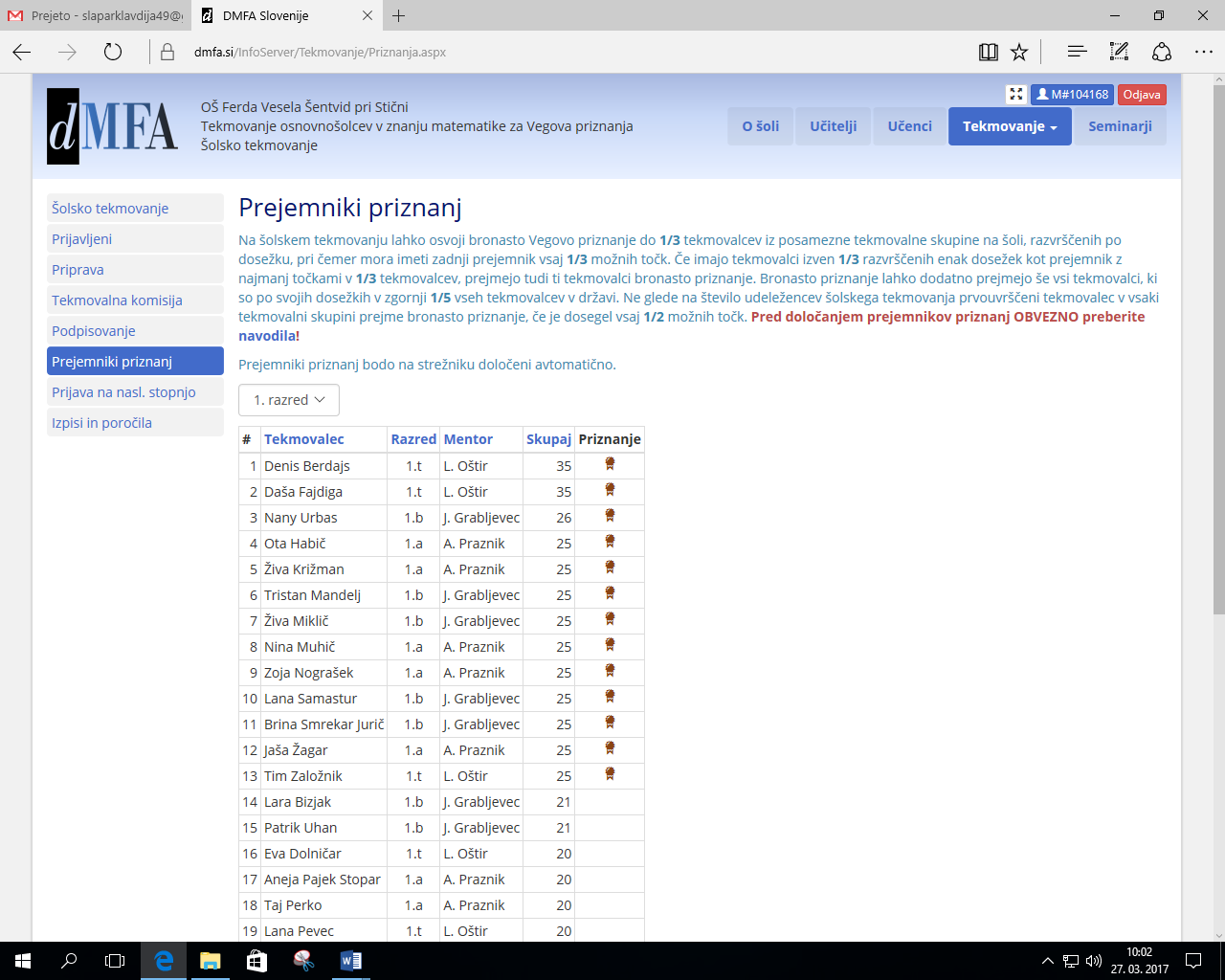 RAZRED: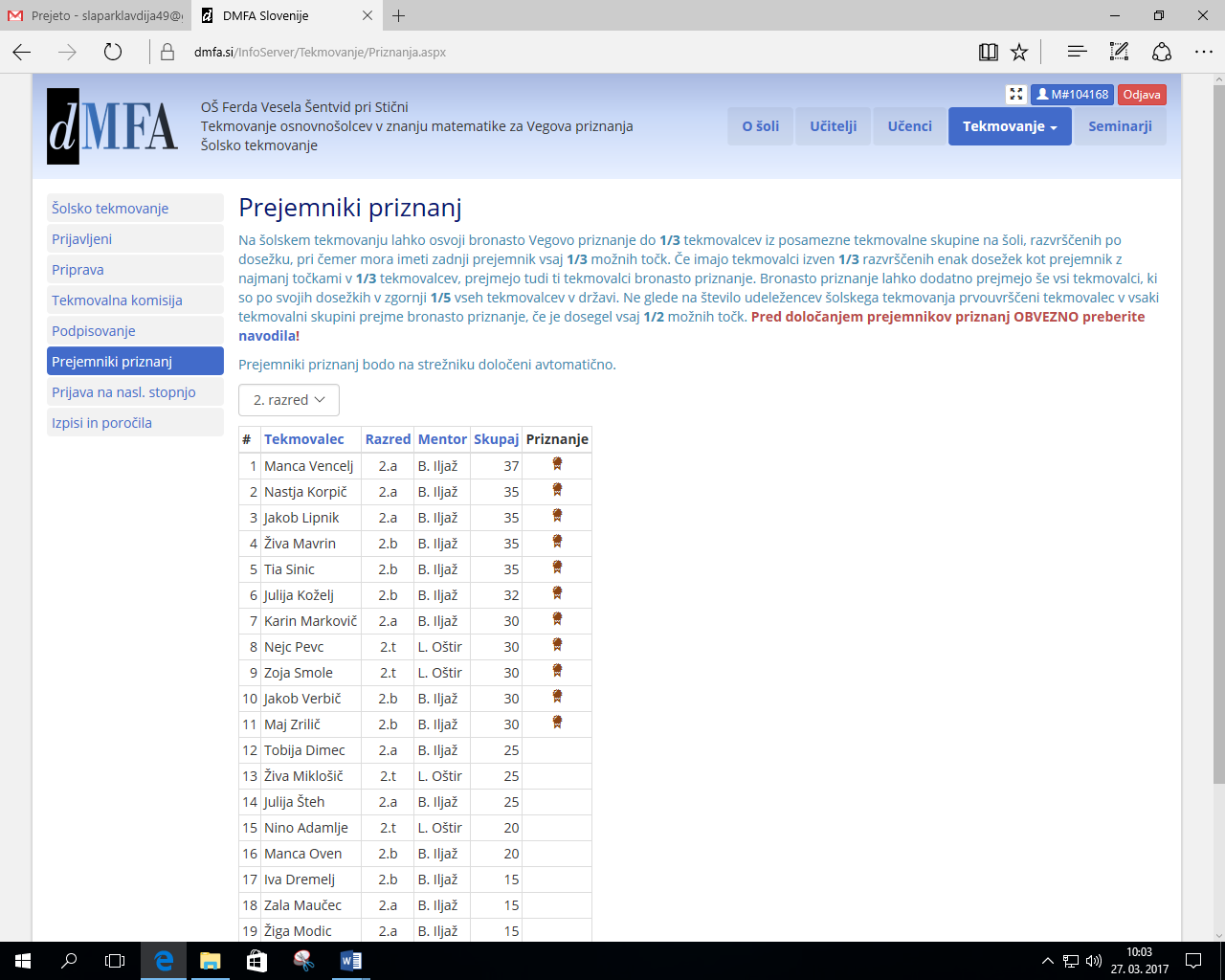 RAZRED: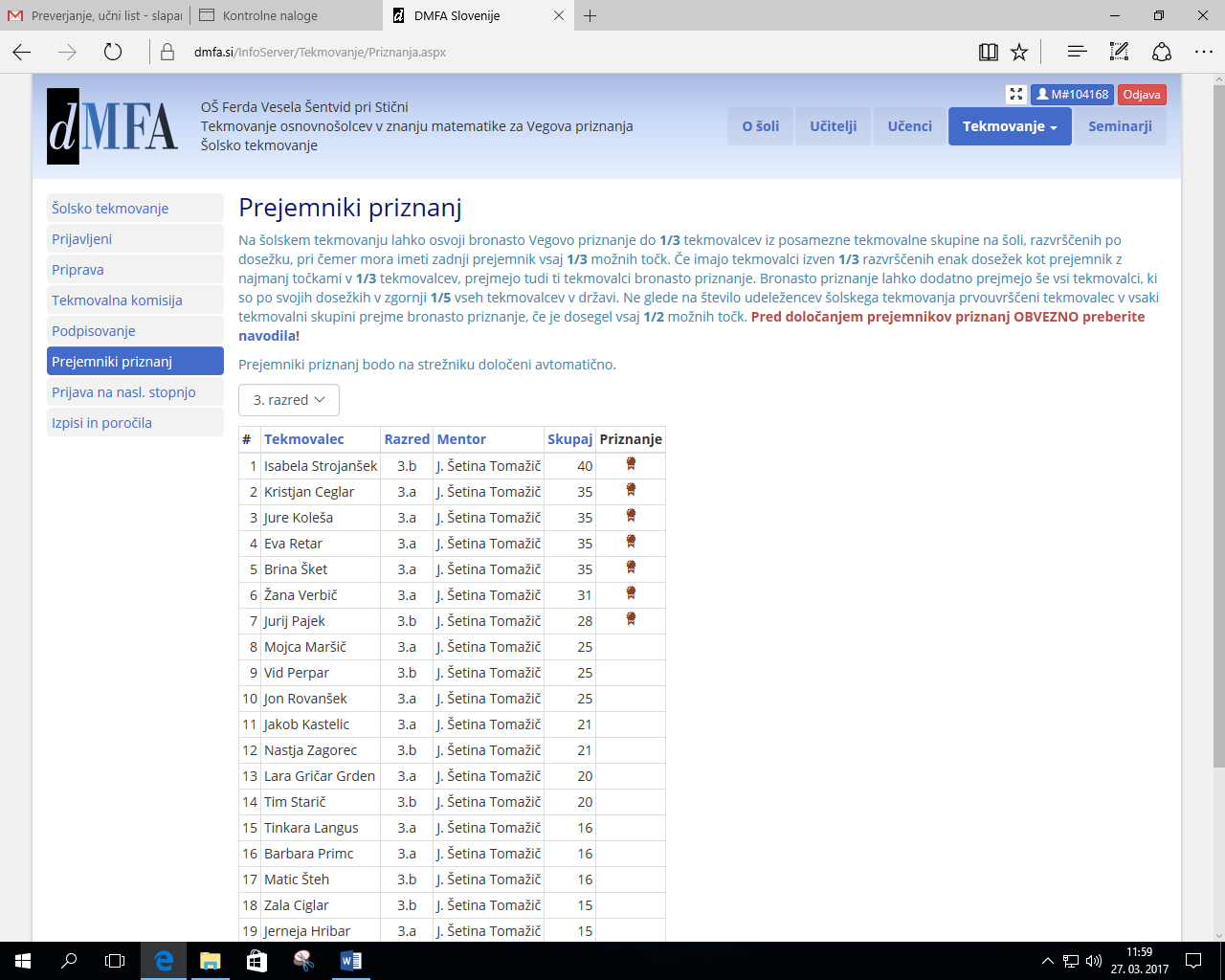 RAZRED: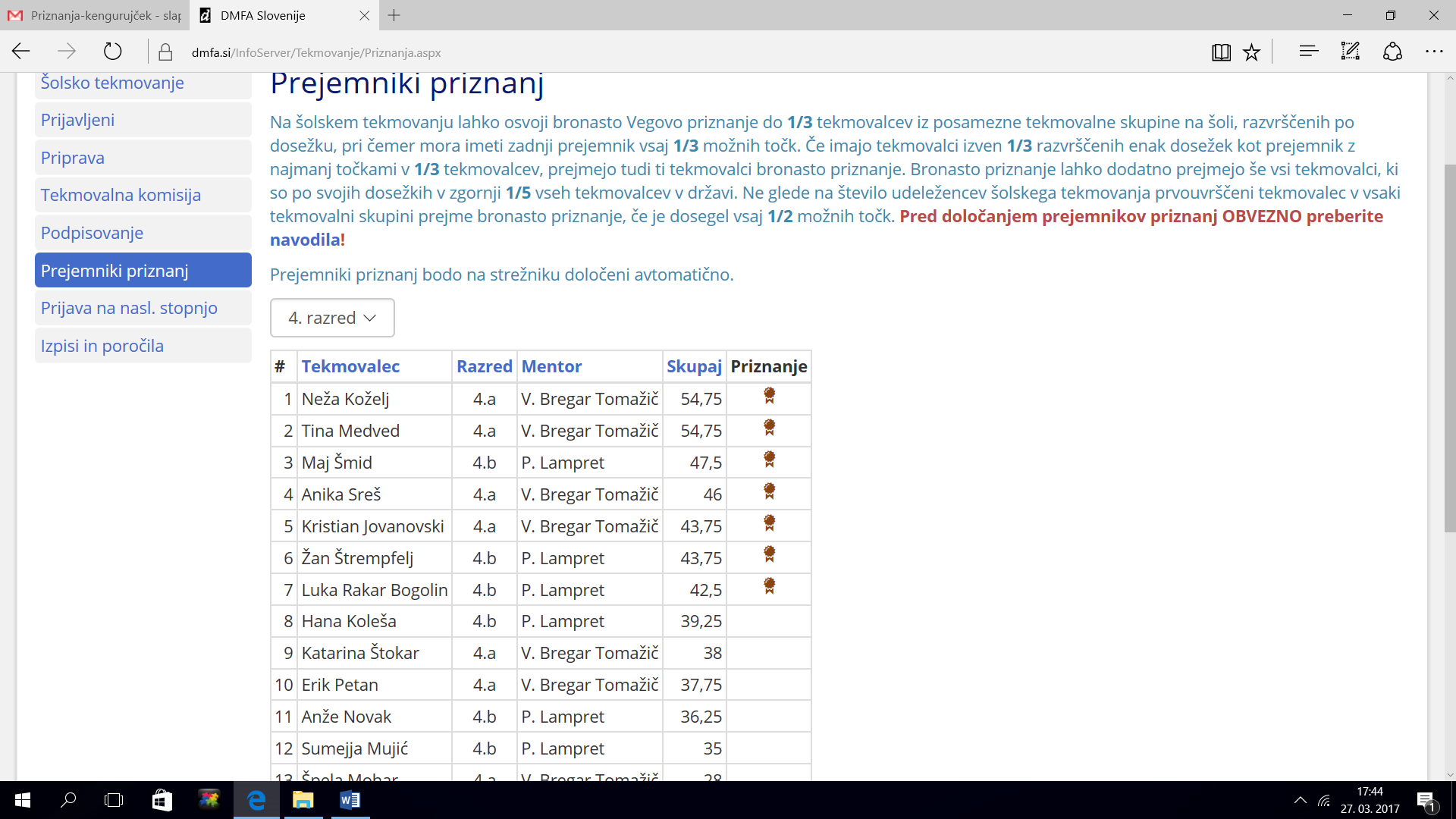 RAZRED: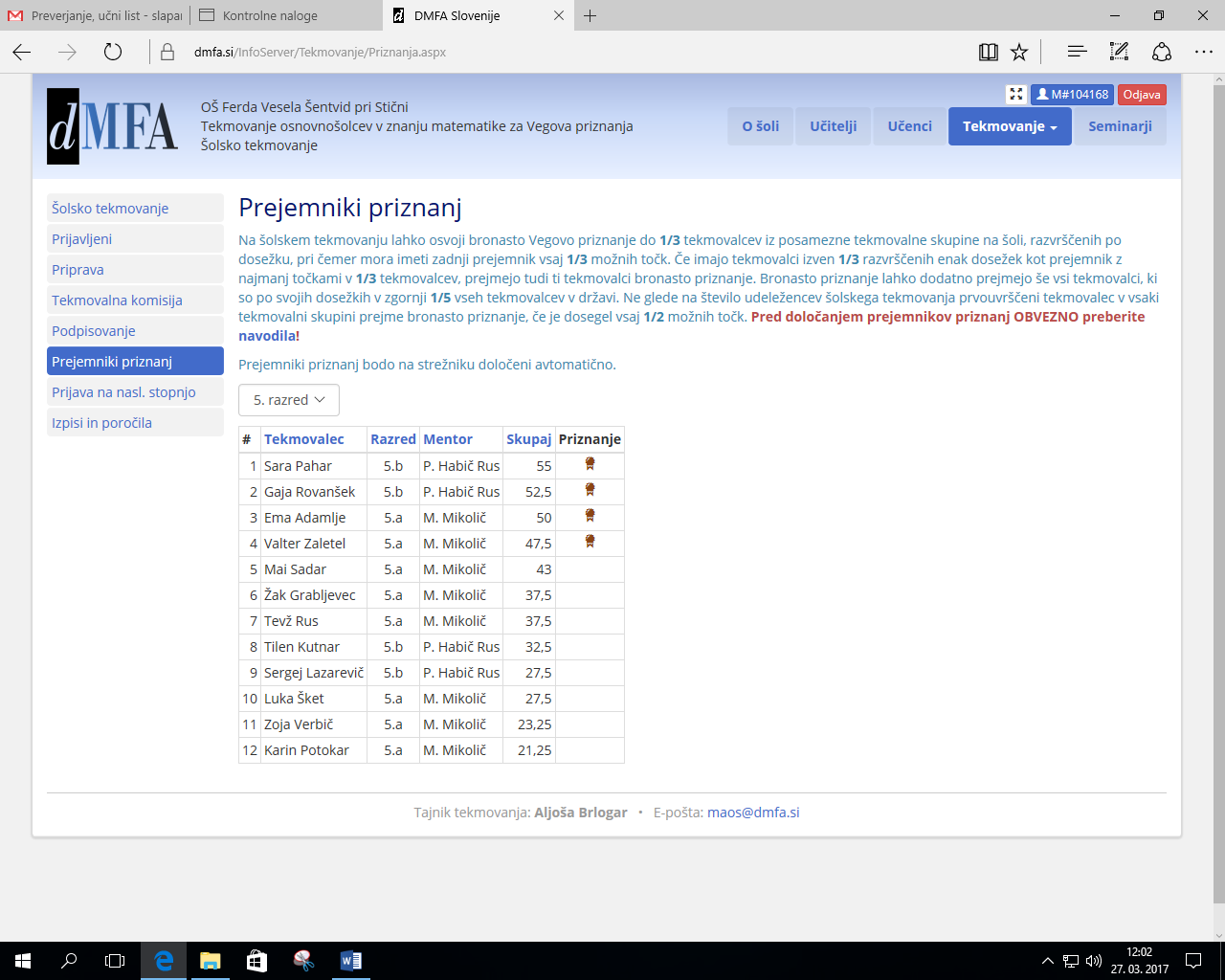 RAZRED: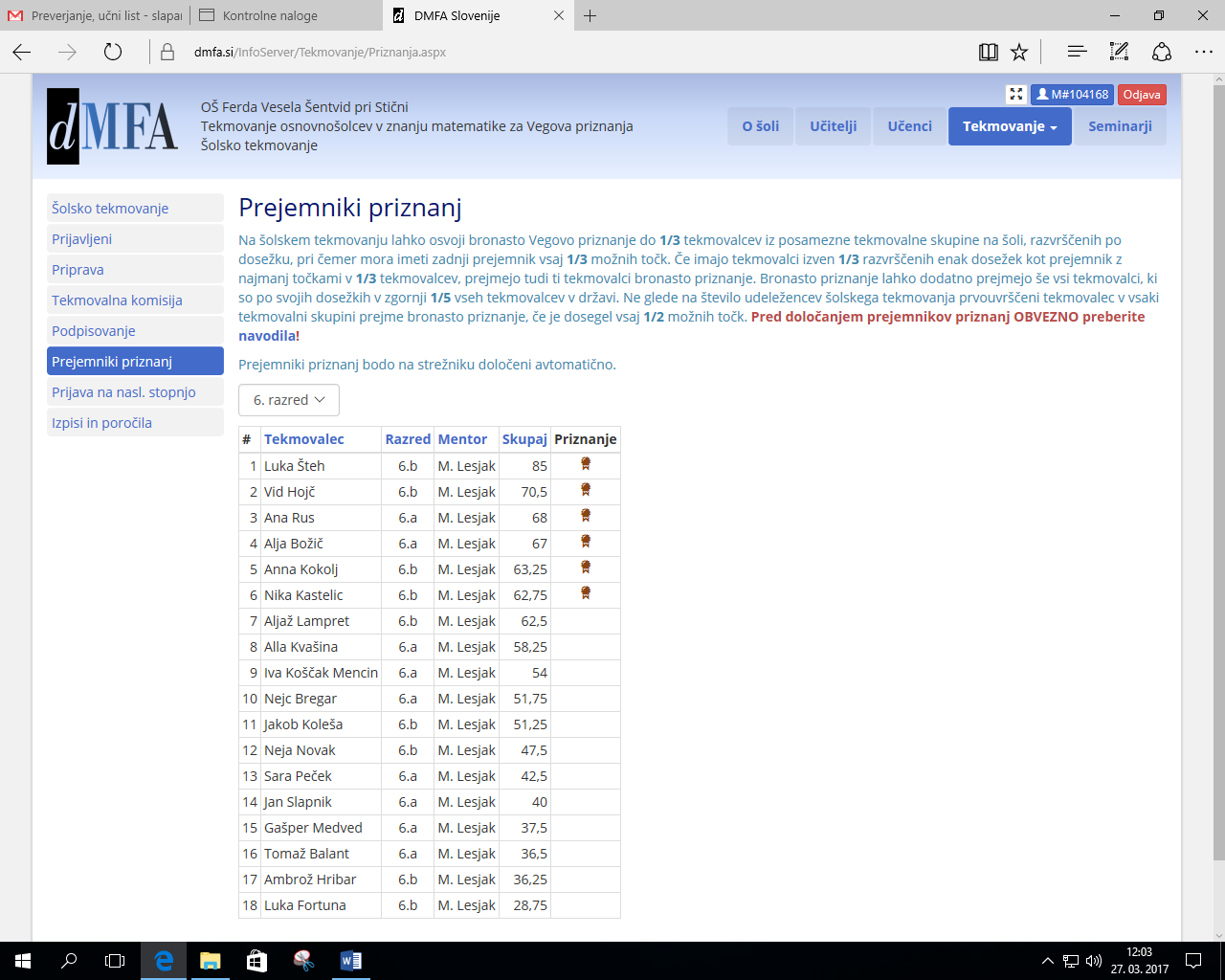 RAZRED: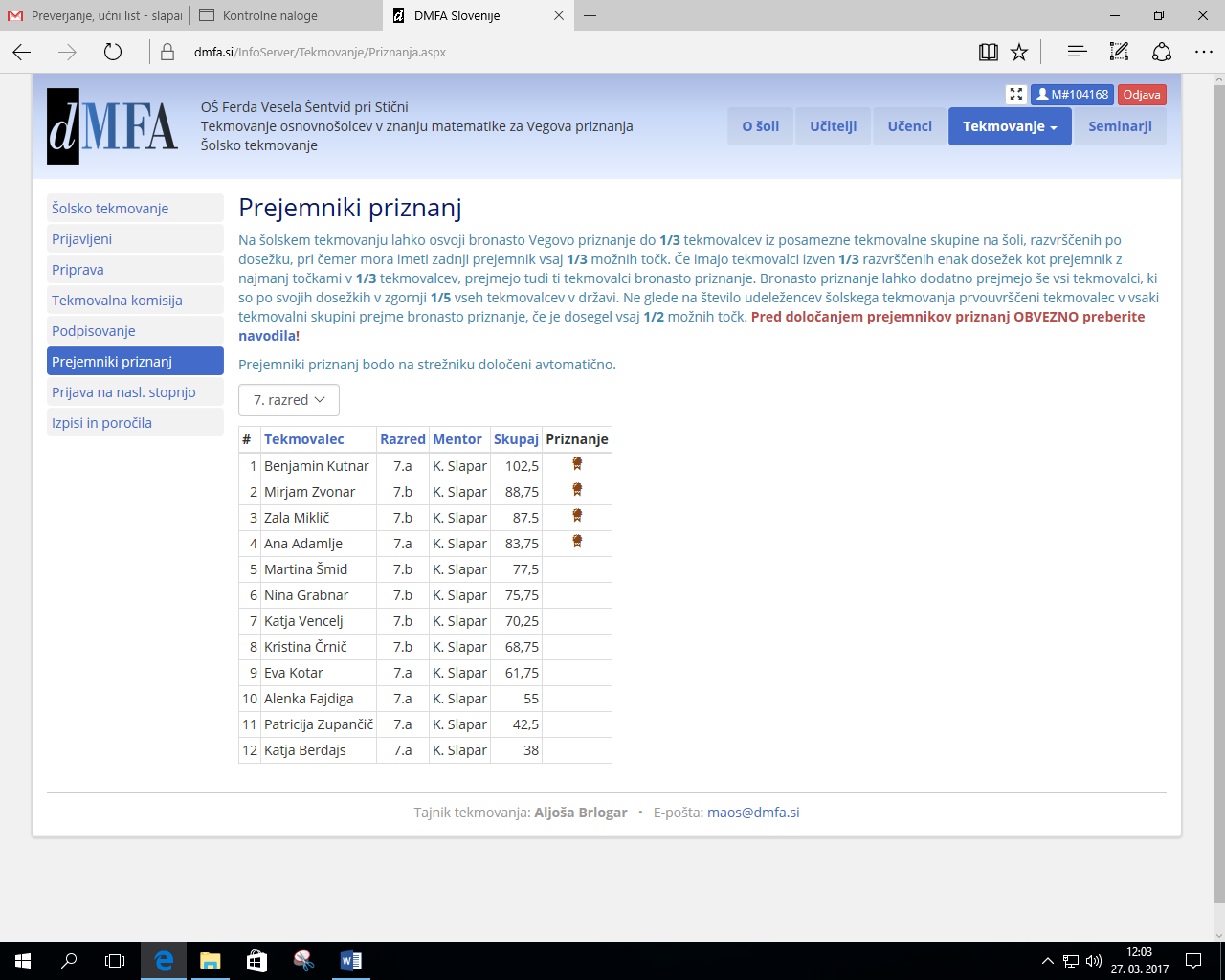 RAZRED: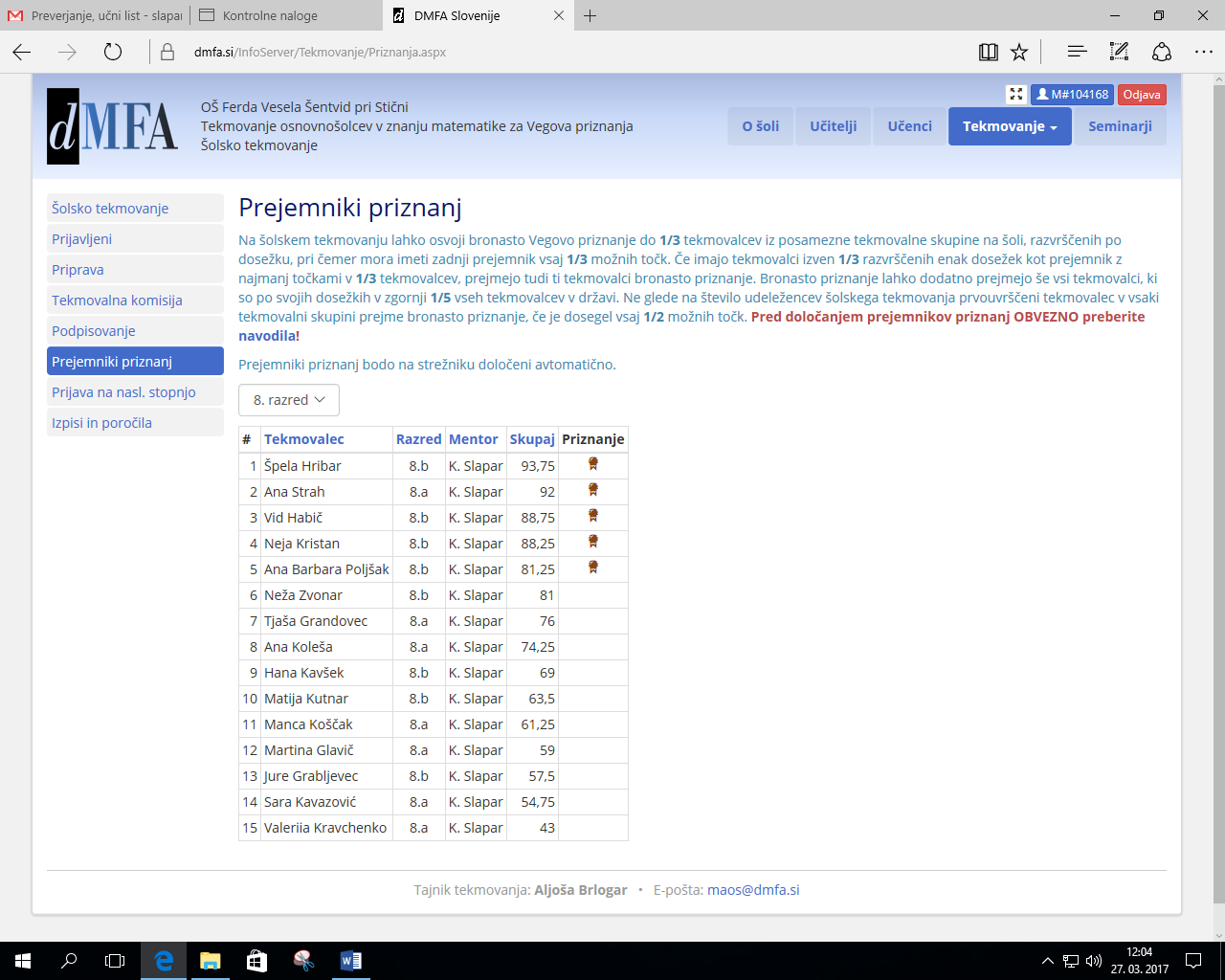 RAZRED: 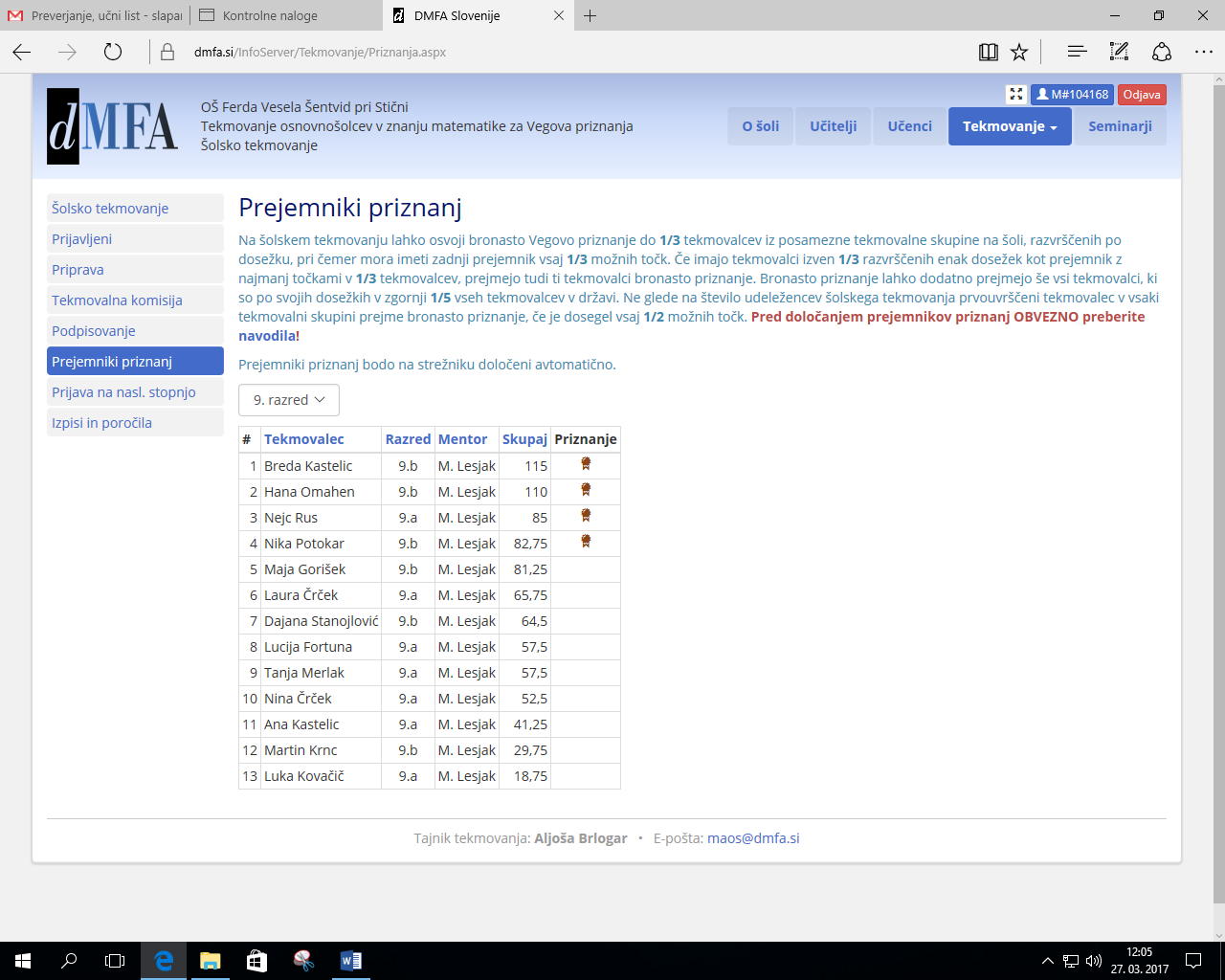 